Supplemental materialBotulinum toxin type A injections as monotherapy for upper limb essential tremor using kinematicsOlivia Samotus MSc1,2, Niraj Kumar MD DM1, Philippe Rizek MSc MD FRCPC1, Mandar Jog MD FRCPC1,2______________________________________Corresponding Author: Mandar Jog1,2, MJ (mandar.jog@lhsc.on.ca, +1 (519) 663-3814) 1. London Health Sciences Centre – Lawson Health Research Institute Department of Clinical Neurological Sciences339 Windermere Road, A10-026London, ON, Canada N6A 5A5Tel.: +1 (519) 663-38142. University of Western OntarioSchulich School of Medicine and Dentistry 1151 Richmond Street London, ON, Canada N6A 3K7 Email addresses of authors:Olivia Samotus: 	osamotus@uwo.caPhilippe Rizek:	philippe.rizek@thp.caNiraj Kumar:		Niraj.Kumar@lhsc.on.caMandar Jog:		mandar.jog@lhsc.on.ca______________________________________ClinicalTrials.gov Identifier: NCT02427646Supplemental Figure 1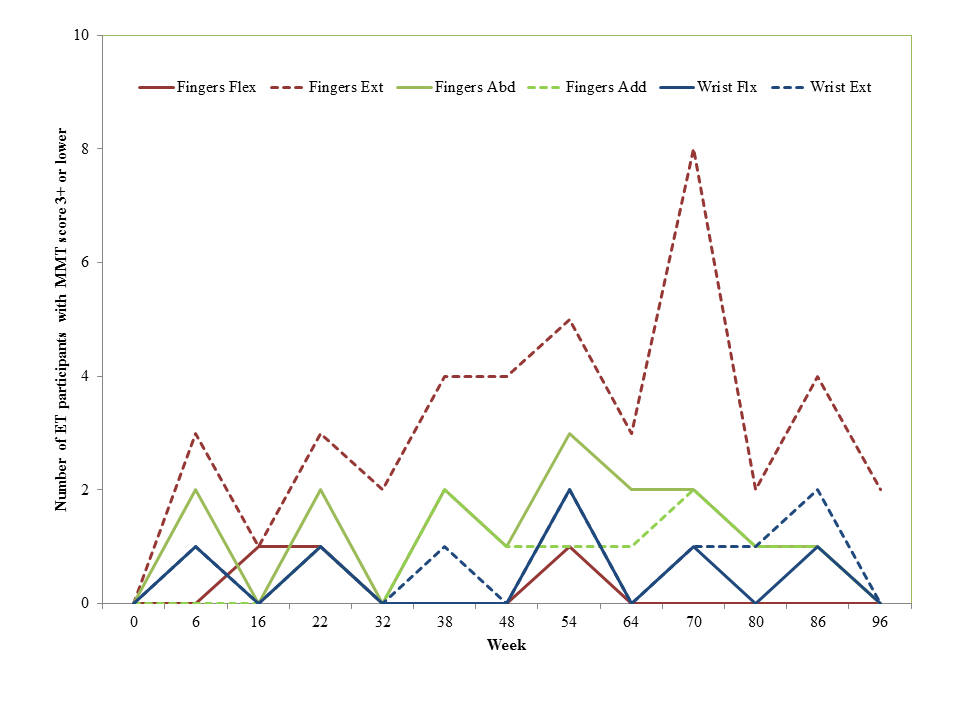 Supplemental Figure 1 Caption:Number of ET participants who scored ≤3 on the MMT scale for finger flexion, finger extension, finger abduction, finger adduction, wrist flexion and wrist extension weakness. Supplemental Figure 2Supplemental Figure 2 Caption:Number of ET participants who scored ≥3 on the MMT scale for finger flexion, finger extension, finger abduction, finger adduction, wrist flexion and wrist extension weakness are plotted on the primary axis and the mean Likert score for perceivable weakness reported by participants is plotted on the secondary axis. Supplemental Table 1Supplemental Table 1 caption:Summary table of the BoNT-A dosages injected for each muscle per participant and the average dose per muscle for each injection cycle. Supplemental Table 2Supplemental Table 2 caption:Summary table of the mean number and range (lowest and highest) of BoNT-A units injected across all six treatments for all participants for each muscle. First injection (Week 0)First injection (Week 0)First injection (Week 0)First injection (Week 0)First injection (Week 0)First injection (Week 0)First injection (Week 0)First injection (Week 0)First injection (Week 0)First injection (Week 0)First injection (Week 0)First injection (Week 0)Second injection (Week 16)Second injection (Week 16)Second injection (Week 16)Second injection (Week 16)Second injection (Week 16)Second injection (Week 16)Second injection (Week 16)Second injection (Week 16)Second injection (Week 16)Second injection (Week 16)Second injection (Week 16)Second injection (Week 16)Third injection (Week 32)Third injection (Week 32)Third injection (Week 32)Third injection (Week 32)Third injection (Week 32)Third injection (Week 32)Third injection (Week 32)Third injection (Week 32)Third injection (Week 32)Third injection (Week 32)Third injection (Week 32)Third injection (Week 32)Participant ID12345678910MeanSD12345678910MeanSD12345678910MeanSDFlexor carpi radialis10103010151515151515.06.11051010151515202513.96.0105105101515102011.14.9Flexor carpi ulnaris101010151515151513.12.61051010151515202513.96.0105105151515102011.75.0Brachioradialis2020.00.02525.00.02020.00.0Extensor carpi radialis2525101515151520101516.55.320151515151530152518.35.62015515151530151516.16.5Extensor carpi ulnaris25251515151520101517.25.120151515151530152518.35.62015520151530151516.76.6Pronator teres151025101520151515.65.01552010152020202016.15.515520515152015203016.07.4Pronator quadratus151025101520151515.65.01552010152020202016.15.515520515152015203016.07.4Supinator 10101520151514.23.8201010152015202016.34.4201010510152015203015.57.2Biceps brachii3025303030303030302028.53.44010203030303030403029.08.84010202530303020404028.510.0Triceps30253030303030302028.33.540102030303030303027.88.340102025303030304028.39.4Pectoralis major2520253020202523.63.8251020253020303023.86.9251020302520303023.86.9Teres major25153015202521.76.12510153015303022.18.62510252515303022.97.6Deltoid202522.53.5252022.53.525302526.72.9Supraspinatus20152520.05.025201520.05.02520302525.04.1Fourth injection (Week 48)Fourth injection (Week 48)Fourth injection (Week 48)Fourth injection (Week 48)Fourth injection (Week 48)Fourth injection (Week 48)Fourth injection (Week 48)Fourth injection (Week 48)Fourth injection (Week 48)Fourth injection (Week 48)Fourth injection (Week 48)Fourth injection (Week 48)Fifth injection (Week 64)Fifth injection (Week 64)Fifth injection (Week 64)Fifth injection (Week 64)Fifth injection (Week 64)Fifth injection (Week 64)Fifth injection (Week 64)Fifth injection (Week 64)Fifth injection (Week 64)Fifth injection (Week 64)Fifth injection (Week 64)Fifth injection (Week 64)Sixth injection (Week 80)Sixth injection (Week 80)Sixth injection (Week 80)Sixth injection (Week 80)Sixth injection (Week 80)Sixth injection (Week 80)Sixth injection (Week 80)Sixth injection (Week 80)Sixth injection (Week 80)Sixth injection (Week 80)Sixth injection (Week 80)Sixth injection (Week 80)Participant ID12345678910MeanSD12345678910MeanSD12345678910MeanSDFlexor carpi radialis105105101510152011.14.9105105101510102010.64.610510NO INJECTION101555159.44.2Flexor carpi ulnaris105105151510152011.75.01055151510102011.35.210NO INJECTION1515551510.84.9Brachioradialis2020.00.02020.00.0NO INJECTION2020.00.0Extensor carpi radialis2015515151030151515.66.820510515151015151512.54.92010NO INJECTION1515515151513.84.4Extensor carpi ulnaris2015520151030151516.17.0205520151015151513.35.6205NO INJECTION2015515151513.85.8Pronator teres15520515151520203016.07.415520515151510203015.07.515520NO INJECTION15151010203015.67.3Pronator quadratus15520515151520203016.07.415520515151510203015.07.515520NO INJECTION15151010203015.67.3Supinator 201010510151515203015.07.1201010510151515203015.07.1201010NO INJECTION10151015203015.66.8Biceps brachii4010203540303020404030.510.74010203540303020404030.510.7401020NO INJECTION40152515403526.712.2Triceps40102035403030304030.610.140102035403030304030.610.12510NO INJECTION251510403022.111.1Pectoralis major251020402520303025.08.9251020402520403026.310.3401020NO INJECTION403025253528.110.3Teres major2510302515303023.68.02510302515403025.010.0251020NO INJECTION252030403025.08.9Deltoid25402530.08.72540253030.07.125NO INJECTION25103022.58.7Supraspinatus2520402527.58.7252040253028.07.62520NO INJECTION25103022.07.6Mean SDRange (low)Range (high)Flexor carpi radialis11.95.3530Flexor carpi ulnaris12.14.8520Brachioradialis20.82.02025Extensor carpi radialis15.55.7530Extensor carpi ulnaris15.96.0530Pronator teres15.76.5530Pronator quadratus15.76.5530Supinator 15.36.2530Biceps brachii29.09.31040Triceps28.29.01040Pectoralis major25.18.01040Teres major23.57.91040Deltoid26.16.81040Supraspinatus24.26.91040